Приложение 2. ЗАЯВОЧНАЯ ФОРМАНижеподписавшийся признает положения нормативных документов РАФ и обязуется строго соблюдать их. Подтверждается, что указанные в заявке данные являются правильными, и заявленный автомобиль соответствует требованиям КиТТ.Заявитель 	__ 		 		 	подпись	фамилия	должность Приложение 3. АДМИНИСТРАТИВНЫЕ ПРОВЕРКИ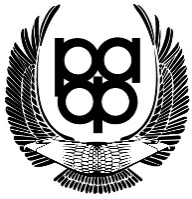 АКТ ТИ	Стартовый No:Подпись Секретаря  	ЭкипировкаОборудование безопасности автомобиляОтметки техконтролеров. Прохождение постов ТИЗамечания тех.комиссии:Красноармейский район
Челябинская область
05 июня 2021 годаКрасноармейский район
Челябинская область
05 июня 2021 годаКрасноармейский район
Челябинская область
05 июня 2021 годаКлассКлассКлассКлассКлассСтартовый номерСтартовый номерКрасноармейский район
Челябинская область
05 июня 2021 годаКрасноармейский район
Челябинская область
05 июня 2021 годаКрасноармейский район
Челябинская область
05 июня 2021 годаЗАЯВКА НА УЧАСТИЕЗАЯВКА НА УЧАСТИЕЗАЯВКА НА УЧАСТИЕЗАЯВКА НА УЧАСТИЕЗАЯВКА НА УЧАСТИЕЗАЯВКА НА УЧАСТИЕЗАЯВКА НА УЧАСТИЕЗАЯВКА НА УЧАСТИЕЗАЯВКА НА УЧАСТИЕЗАЯВКА НА УЧАСТИЕУЧАСТНИК (ЗАЯВИТЕЛЬ)УЧАСТНИК (ЗАЯВИТЕЛЬ)УЧАСТНИК (ЗАЯВИТЕЛЬ)УЧАСТНИК (ЗАЯВИТЕЛЬ)АВТОМОБИЛЬАВТОМОБИЛЬАВТОМОБИЛЬАВТОМОБИЛЬАВТОМОБИЛЬАВТОМОБИЛЬНаименованиеНаименованиеНаименованиеНаименованиеМодель шассиМодель шассиМодель шассиМодель шассиМодель шассиМодель шассиЛицензия участникаЛицензия участникаЛицензия участникаЛицензия участникаМодель, раб.объем двигателя:Модель, раб.объем двигателя:Модель, раб.объем двигателя:Модель, раб.объем двигателя:Модель, раб.объем двигателя:Модель, раб.объем двигателя:АдресИндекс	Страна РоссияИндекс	Страна РоссияИндекс	Страна РоссияСпортивный техпаспортСпортивный техпаспортСпортивный техпаспортСпортивный техпаспортСпортивный техпаспортСпортивный техпаспортАдресПодготовка автомобиля(ненужное зачеркнуть)Подготовка автомобиля(ненужное зачеркнуть)Подготовка автомобиля(ненужное зачеркнуть)Международная регистрацияМеждународная регистрацияДействующие КиТТТелефонТелефонТелефонТелефонСогласие на размещение рекламыСогласие на размещение рекламыСогласие на размещение рекламыСогласие на размещение рекламыСогласие на размещение рекламыДа	НетПИЛОТПИЛОТПИЛОТПИЛОТМЕХАНИКМЕХАНИКМЕХАНИКМЕХАНИКМЕХАНИКМЕХАНИКФамилияФамилияФамилияФамилияФамилияФамилияФамилияФамилияФамилияФамилияИмяИмяИмяИмяИмяИмяИмяИмяИмяИмяГражданствоГражданствоГражданствоГражданствоГражданствоГражданствоГражданствоГражданствоГражданствоГражданствоДата рожденияДата рожденияДата рожденияДата рожденияДата рожденияДата рожденияДата рожденияДата рожденияДата рожденияДата рожденияСпорт.разряд (звание)Спорт.разряд (звание)Спорт.разряд (звание)Спорт.разряд (звание)АдресИндекс	Страна РоссияИндекс	Страна РоссияИндекс	Страна РоссияАдресИндекс	Страна РоссияИндекс	Страна РоссияИндекс	Страна РоссияИндекс	Страна РоссияИндекс	Страна РоссияАдресАдресТелефонТелефонТелефонТелефонТелефонТелефонТелефонТелефонТелефонТелефонПаспортПаспортСерия	НомерСерия	НомерПаспортПаспортСерия	НомерСерия	НомерСерия	НомерСерия	НомерПаспортПаспортКогда и кем выданКогда и кем выданПаспортПаспортКогда и кем выданКогда и кем выданКогда и кем выданКогда и кем выданИННИННИННИННИННИННИННИННИННИННЛицензия водителяЛицензия водителяЛицензия водителяЛицензия водителяПодписьПодписьПодписьПодписьПодписьПодписьПодписьПодписьПодписьПодписьВЫСШИЕ ДОСТИЖЕНИЯ ПИЛОТАВЫСШИЕ ДОСТИЖЕНИЯ ПИЛОТАВЫСШИЕ ДОСТИЖЕНИЯ ПИЛОТАВЫСШИЕ ДОСТИЖЕНИЯ ПИЛОТА№СоревнованияГодДостижение123Страховое свидетельствоИННСтраховое пенсионное свидетельствоE-mailБухгалтерБухгалтерГлавный врачСекретариатСекретариатСекретариатСекретариатГлавный
секретарь
соревнованийЗаявочный
взносКомандный
взносМедицинская
справкаЗаявочная
формаВодительские
документыСтраховкаЛицензияГлавный
секретарь
соревнованийПодписиПодписиПодписиПодписиПодписиПодписиПодписиПодписиВодительУчастникМарка, МодельГруппа и КлассRegistr. Plate. No / Регистр. NoСТП NoРаб. объём двигателяNo. Омолог. FIA / РАФСтандарт FIAMake & Model; Homologation No; Individual No.Make & Model; Homologation No; Individual No.Helmet / ШлемOverall / Комбинезон8856-2000Balaclava / Подшлемник8856-2000Underwear top / Бельё верх.8856-2000Underwear pants /Бельё низ.8856-2000Socks /Носки8856-2000Gloves /Перчатки8856-2000Shoes / Обувь8856-2000HANS8858-2002Стандарт FIA (РАФ)Марка / МодельОмологационный NoИспользовать до…Fuel tank / Топ. БакExting sis./ Сист. Пож. Туш.Exting-s / ОгнетушителиRollcage padding / НакладкиОтветственный за тех. состояние автомобиляФИОSignature / ПодписьОтветственный за тех. состояние автомобиляПроверка документовЭкипировка водителейСистемы безопасности автомобиляПломбировкаВес автомобиляВес автомобиляЗАКЛЮЧЕНИЕ ТЕХКОНТРОЛЕРАДопускНедопускЗАКЛЮЧЕНИЕ ТЕХКОНТРОЛЕРАДопускНедопускПодпись